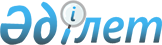 Об утверждении Правил представления сведений о бенефициарных собственниках клиентами (их представителями) по запросу субъекта финансового мониторингаПриказ Председателя Агентства Республики Казахстан по финансовому мониторингу от 26 сентября 2022 года № 35. Зарегистрирован в Министерстве юстиции Республики Казахстан 28 сентября 2022 года № 29882
      В соответствии с пунктом 5 статьи 5 Закона Республики Казахстан "О противодействии легализации (отмыванию) доходов, полученных преступным путем, и финансированию терроризма", ПРИКАЗЫВАЮ:
      1. Утвердить Правила представления сведений о бенефициарных собственниках клиентами (их представителями) по запросу субъекта финансового мониторинга, согласно приложению к настоящему приказу.
      2. Департаменту по работе с субъектами финансового мониторинга Агентства Республики Казахстан по финансовому мониторингу (далее – Агентство) в установленном законодательством порядке обеспечить:
      1) государственную регистрацию настоящего приказа в Министерстве юстиции Республики Казахстан;
      2) размещение настоящего приказа на интернет-ресурсе Агентства Республики Казахстан по финансовому мониторингу.
      3. Настоящий приказ вводится в действие по истечении десяти календарных дней после дня его первого официального опубликования.
       "СОГЛАСОВАН"АгентствоРеспублики Казахстанпо регулированию и развитиюфинансового рынка
       "СОГЛАСОВАН"Национальный БанкРеспублики Казахстан Правила представления сведений о бенефициарных собственниках клиентами (их представителями) по запросу субъекта финансового мониторинга
      Настоящий Правила представления сведений о бенефициарных собственниках клиентами (их представителями) по запросу субъекта финансового мониторинга (далее – Правила) разработан в целях получения субъектами финансового мониторинга, указанных в подпунктах 1), 2), 3), 4), 5), 11) и 12) пункта 1 статьи 3 Закона Республики Казахстан "О противодействии легализации (отмыванию) доходов, полученных преступным путем, и финансированию терроризма" (далее – Закон о ПОД/ФТ) сведений о бенефициарных собственниках клиентов. Глава 1. Основные понятия
      1. Понятия, применимые в Правилах, используются в значении указанных в Законе о ПОД/ФТ:
      1) бенефициарный собственник – физическое лицо:
      которому прямо или косвенно принадлежат более двадцати пяти процентов долей участия в уставном капитале либо размещенных (за вычетом привилегированных и выкупленных обществом) акций клиента – юридического лица или иностранной структуры без образования юридического лица;
      осуществляющее контроль над клиентом иным образом;
      в интересах которого клиентом совершаются операции с деньгами и (или) иным имуществом;
      2) клиент – физическое, юридическое лицо или иностранная структура без образования юридического лица, получающие услуги субъекта финансового мониторинга;
      3) уполномоченный орган – государственный орган, осуществляющий финансовый мониторинг и принимающий иные меры по противодействию легализации (отмыванию) доходов, полученных преступным путем, финансированию терроризма, финансированию распространения оружия массового уничтожения в соответствии с Законом о ПОД/ФТ; Глава 2. Порядок представления сведений о бенефициарных собственниках клиентами (их представителями) по запросу субъекта финансового мониторинга
      2. Надлежащая проверка субъектами финансового мониторинга своих клиентов (их представителей) и бенефициарных собственников включает осуществление мер, указанных в пункте 3 статьи 5 Закона о ПОД/ФТ.
      3. Субъект финансового мониторинга вправе требовать от клиента (его представителя) представления сведений и документов, необходимых или достаточных для выявления бенефициарного собственника, а также представления сведений о налоговом резидентстве, роде деятельности и деятельности и источнике финансирования совершаемых операций.
      4. Субъект финансового мониторинга в целях выявления бенефициарных собственников клиента запрашивают у клиента (его представителя) сведения о бенефициарных собственниках, согласно прилагаемой Форме сведений о бенефициарных собственниках клиента субъекта финасового мониторинга к настоящим Правилам. 
      5. Клиенты (их представители) обязаны представлять субъектам финансового мониторинга достоверные, достаточные и актуальные сведения о бенефициарных собственниках, необходимые для исполнения ими обязанностей, предусмотренных Законом о ПОД/ФТ.
      6. Сведения о бенефициарных собственниках клиента подлежат хранению субъектами финансового мониторинга не менее пяти лет со дня прекращения деловых отношений с клиентом.
      7. Субъекты финансового мониторинга предоставляют в уполномоченный орган сведения о бенефициарных собственниках клиентов в соответствии с приказом Председателя Агентства Республики Казахстан по финансовому мониторингу от 24 февраля 2022 года № 13 "Об утверждении Правил представления субъектами финансового мониторинга сведений и информации об операциях, подлежащих финансовому мониторингу, и признаков определения подозрительной операции" (зарегистрирован в Реестре государственной регистрации нормативных правовых актов № 26924). Форма сведений о бенефициарных собственниках клиента субъекта финасового мониторинга
      Примечание: 
      * Данный раздел может дублироваться ниже, для заполнения в случае, если бенефициарных собственников будет больше одного;
      ** Указывается резидентство в соответствии с классификатором стран мира, утвержденным решением Комиссии таможенного союза от 20 сентября 2010 года № 378 "О классификаторах, используемых для заполнения таможенных документов".
					© 2012. РГП на ПХВ «Институт законодательства и правовой информации Республики Казахстан» Министерства юстиции Республики Казахстан
				
      Председатель АгентстваРеспублики Казахстанпо финансовому мониторингу 

Ж. Элиманов
Утверждены приказом
Председатель Агентства
Республики Казахстан
по финансовому мониторингу
от 26 сентября 2022 года № 35Приложение к
Правилам представления
сведений о бенефициарных
собственниках клиентами
(их представителями) по запросу
субъекта финансового мониторингаДата заполнения формы_____
Общие данные по клиенту субъекта финасового мониторинга
Общие данные по клиенту субъекта финасового мониторинга
Общие данные по клиенту субъекта финасового мониторинга
Общие данные по клиенту субъекта финасового мониторинга
1.
Бизнес-идентификационный номер (БИН)/индивидуальный идентификационный номер (ИИН)
2.
Идентификационный номер либо регистрационный номер (код), присвоенный уполномоченным органом в государстве регистрации (в случае, когда юридическому лицу не присвоен БИН в соответствии с законодательством Республики Казахстан)
3.
Наименование клиента
Порядок осуществления бенефициарным собственником контроля над клиентом субъекта финансового мониторинга *
Порядок осуществления бенефициарным собственником контроля над клиентом субъекта финансового мониторинга *
Порядок осуществления бенефициарным собственником контроля над клиентом субъекта финансового мониторинга *
Порядок осуществления бенефициарным собственником контроля над клиентом субъекта финансового мониторинга *
4.
Более 25% долей участия в уставном капитале/владение более 25% размещенных и голосующих акций
Да
Нет
комментарий (при наличии)
4.
Осуществление контроля над клиентом 
Да
Нет
комментарий (при наличии)
4.
Лицо, в интересах которого совершаются операции с деньгами и (или) иным имуществом
Да
Нет
комментарий (при наличии)
Данные бенефициарного собственника клиента субъекта финансового мониторинга*
Данные бенефициарного собственника клиента субъекта финансового мониторинга*
Данные бенефициарного собственника клиента субъекта финансового мониторинга*
Данные бенефициарного собственника клиента субъекта финансового мониторинга*
5.
Фамилия 
6.
Имя 
7.
Отчество (при наличии)
8.
Дата рождения
9.
Страна резидентства**
10.
Индивидуальный идентификационный номер (ИИН) 
11.
Идентификационный номер в стране регистрации (в случае, когда физическому лицу не присвоен ИИН в соответствии с законодательством Республики Казахстан)
12.
Номер документа, удостоверяющего личность
13.
Когда и кем выдан
14.
Иная информация (при наличии)